Сведения об обеспечении беспрепятственного доступа в здания МБОУ «СОШ а. Кызыл – Октябрь»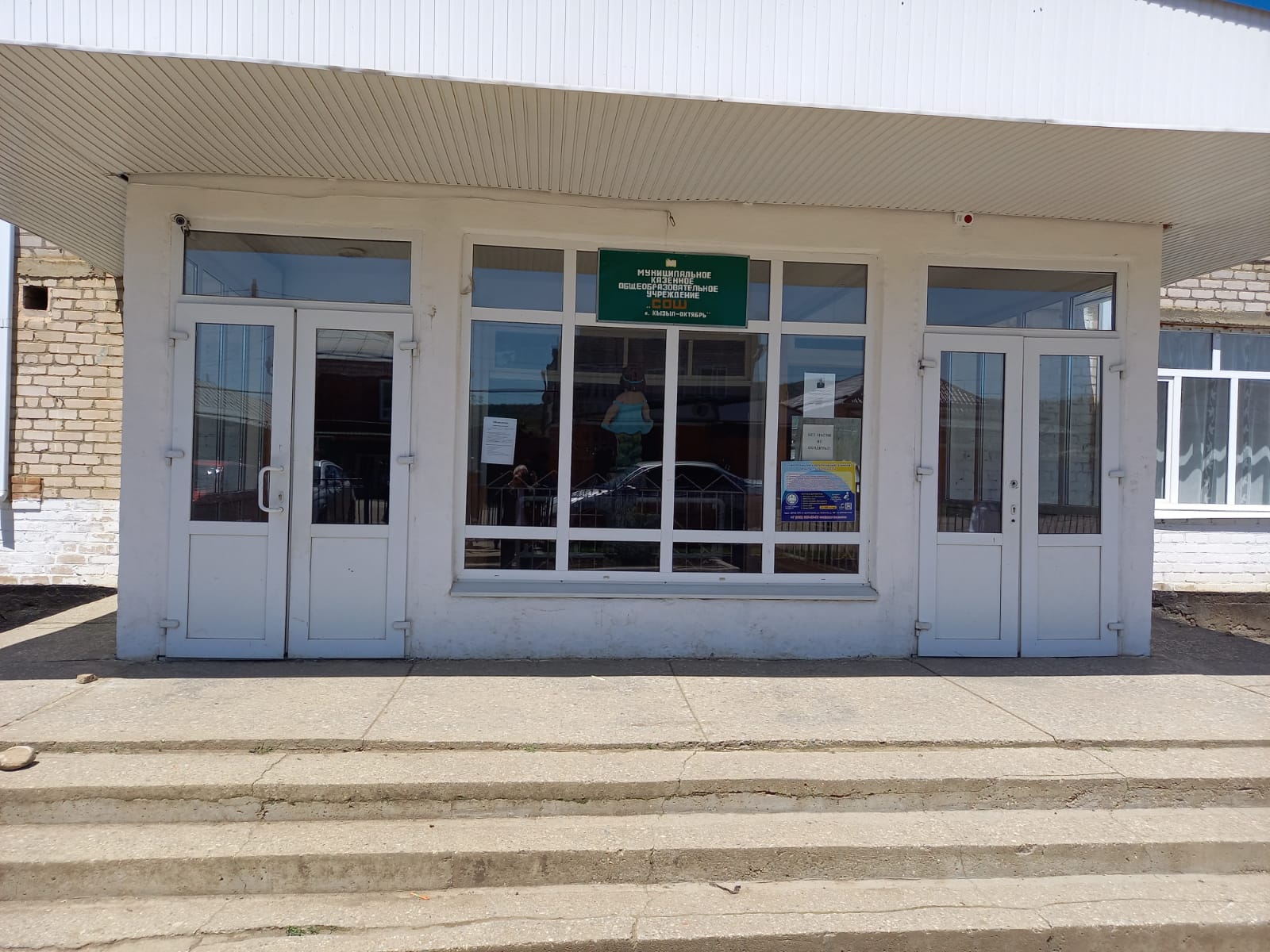 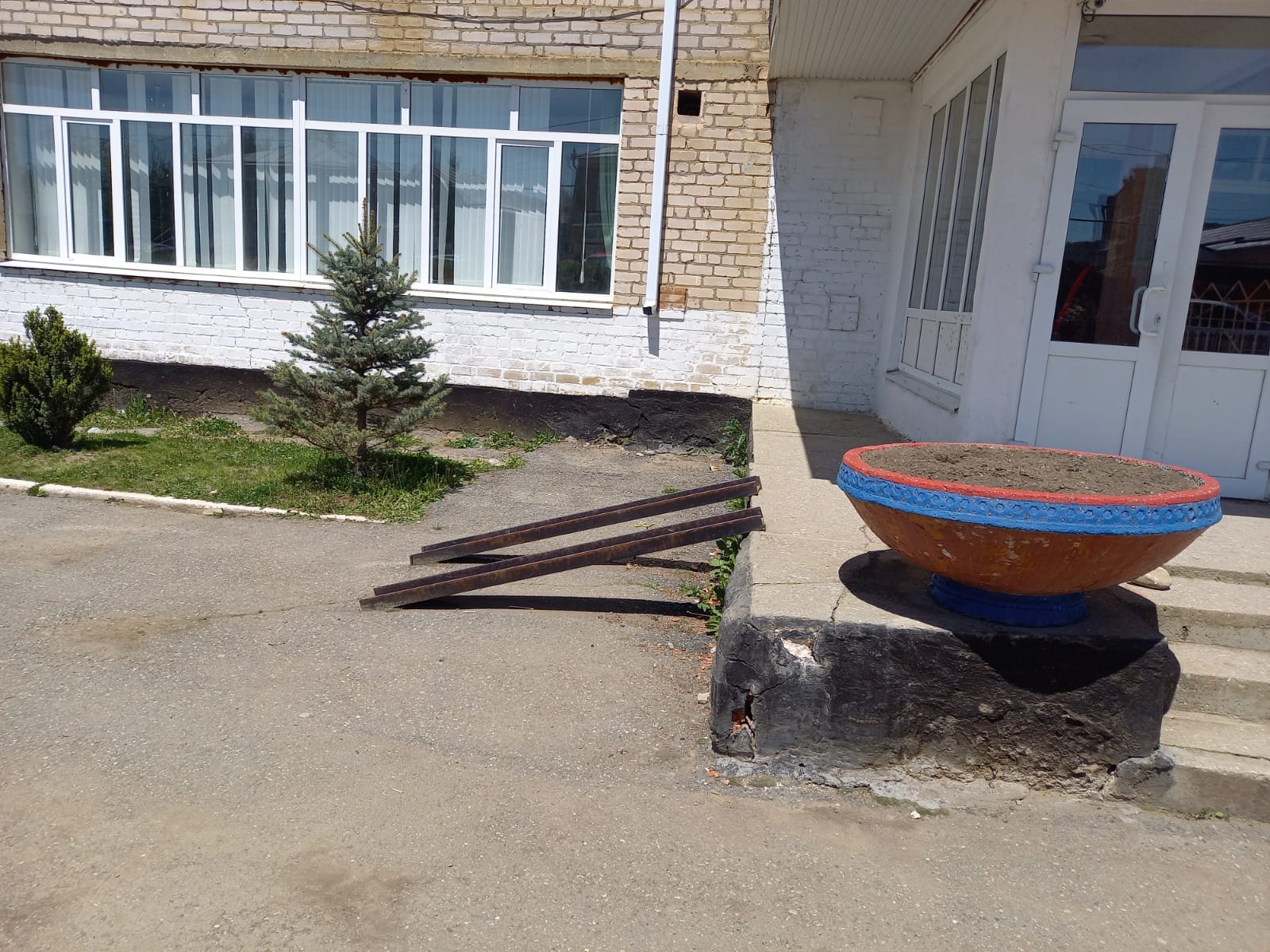 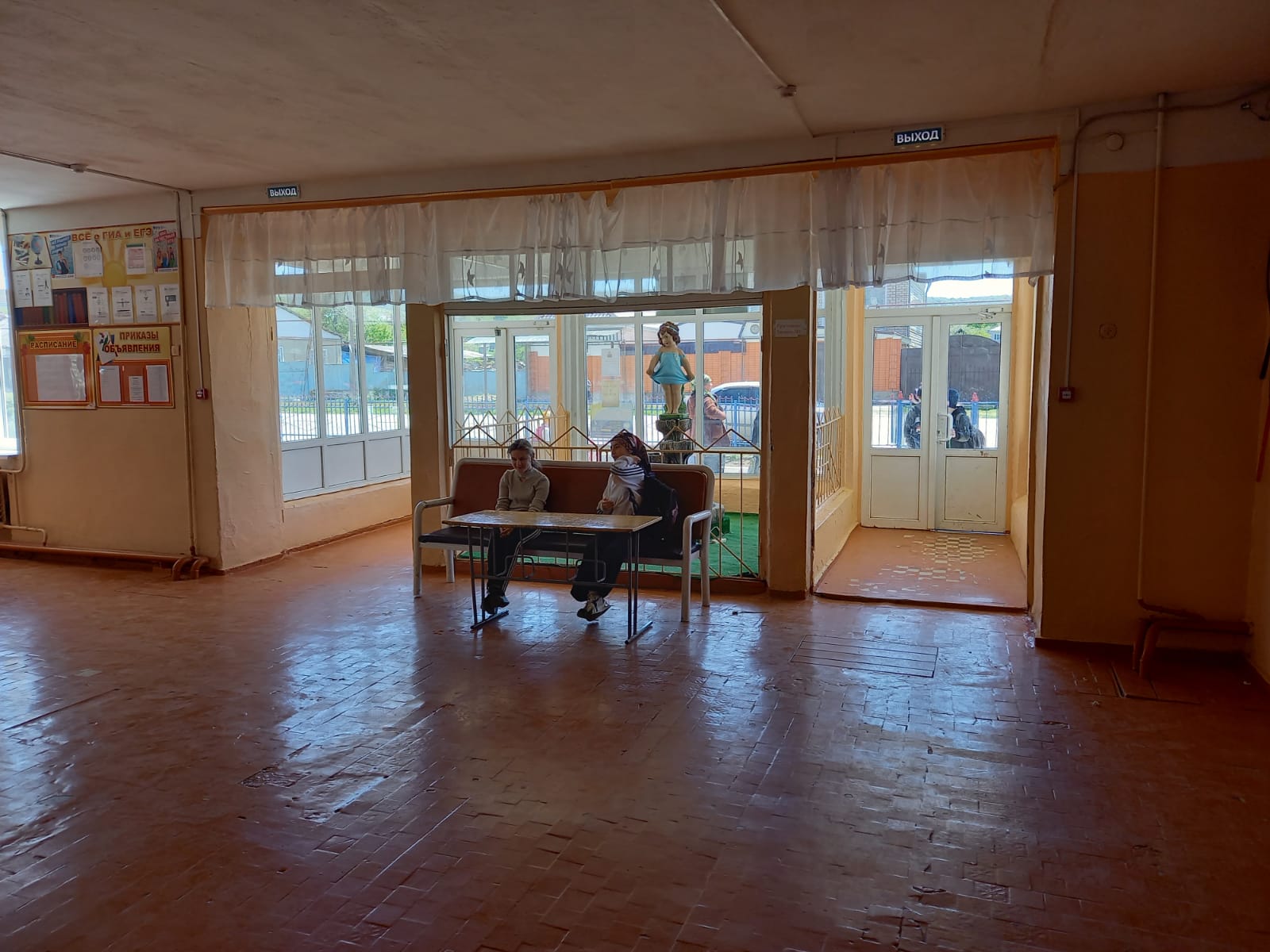 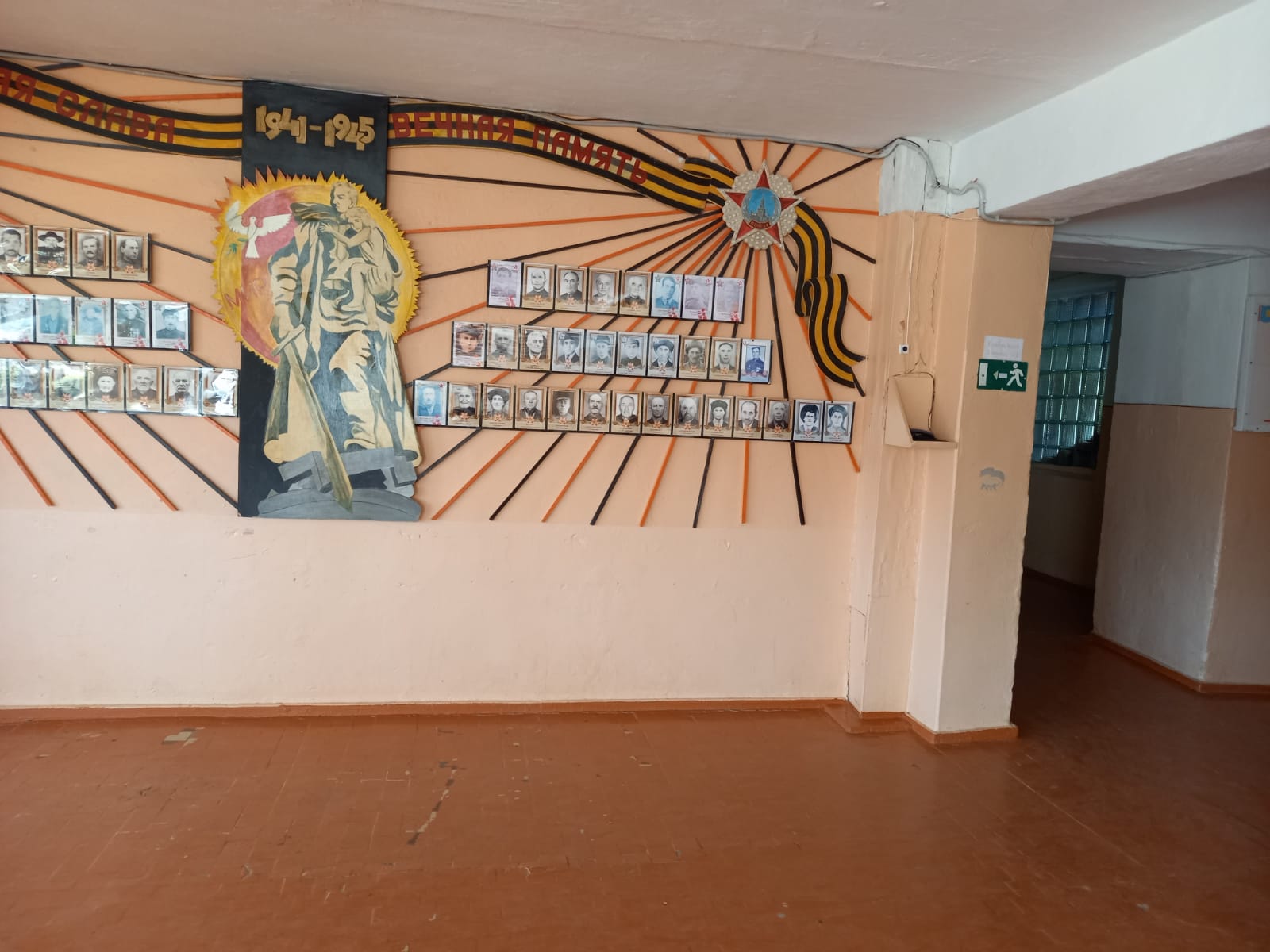 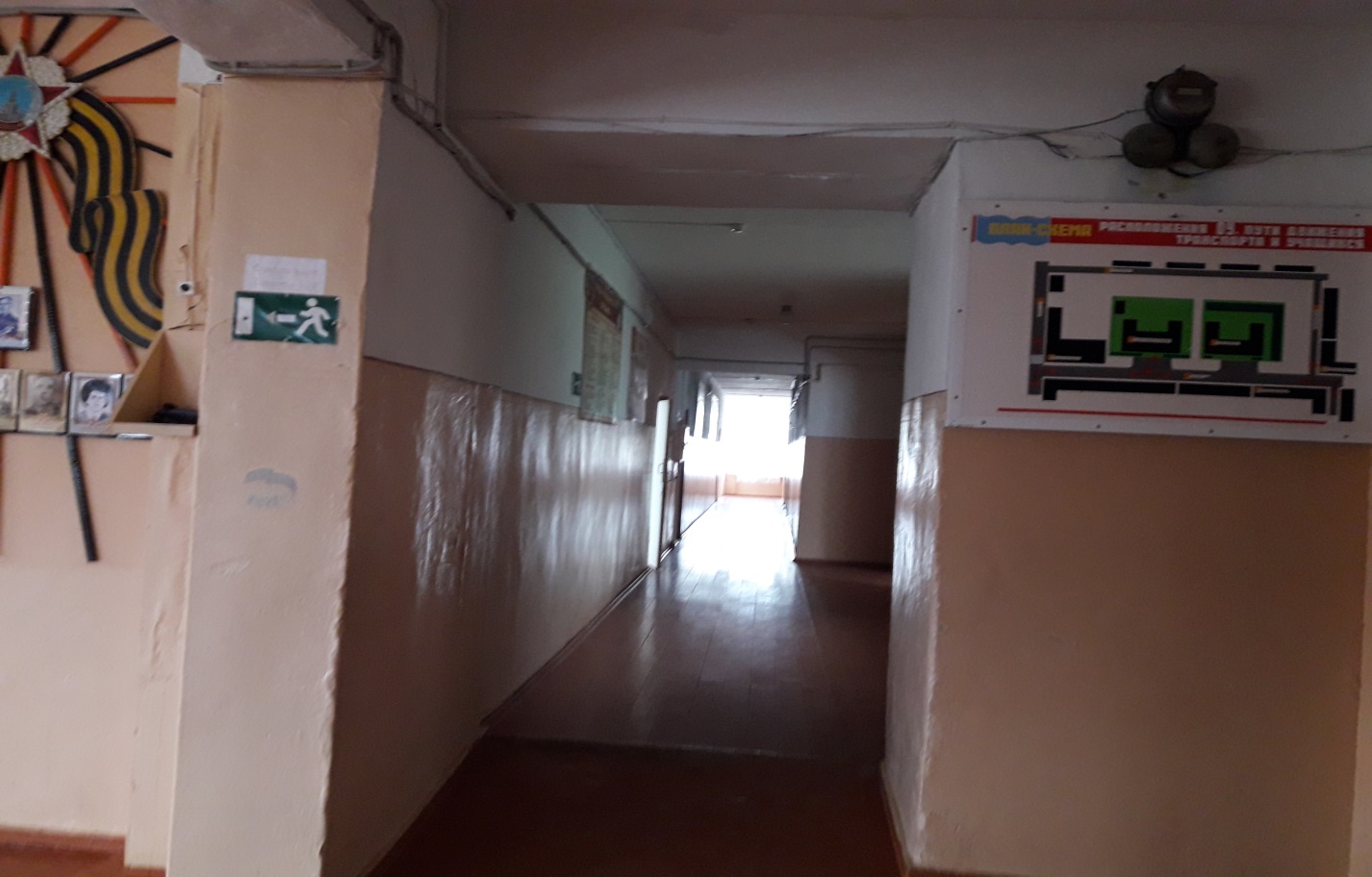 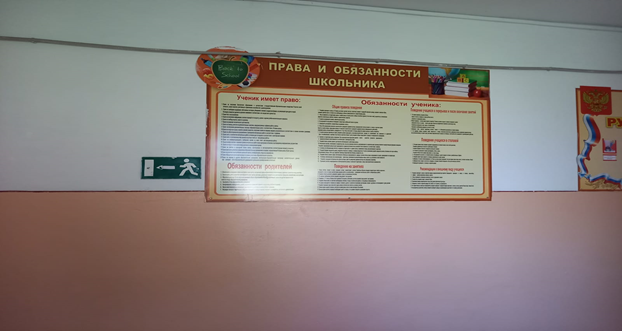 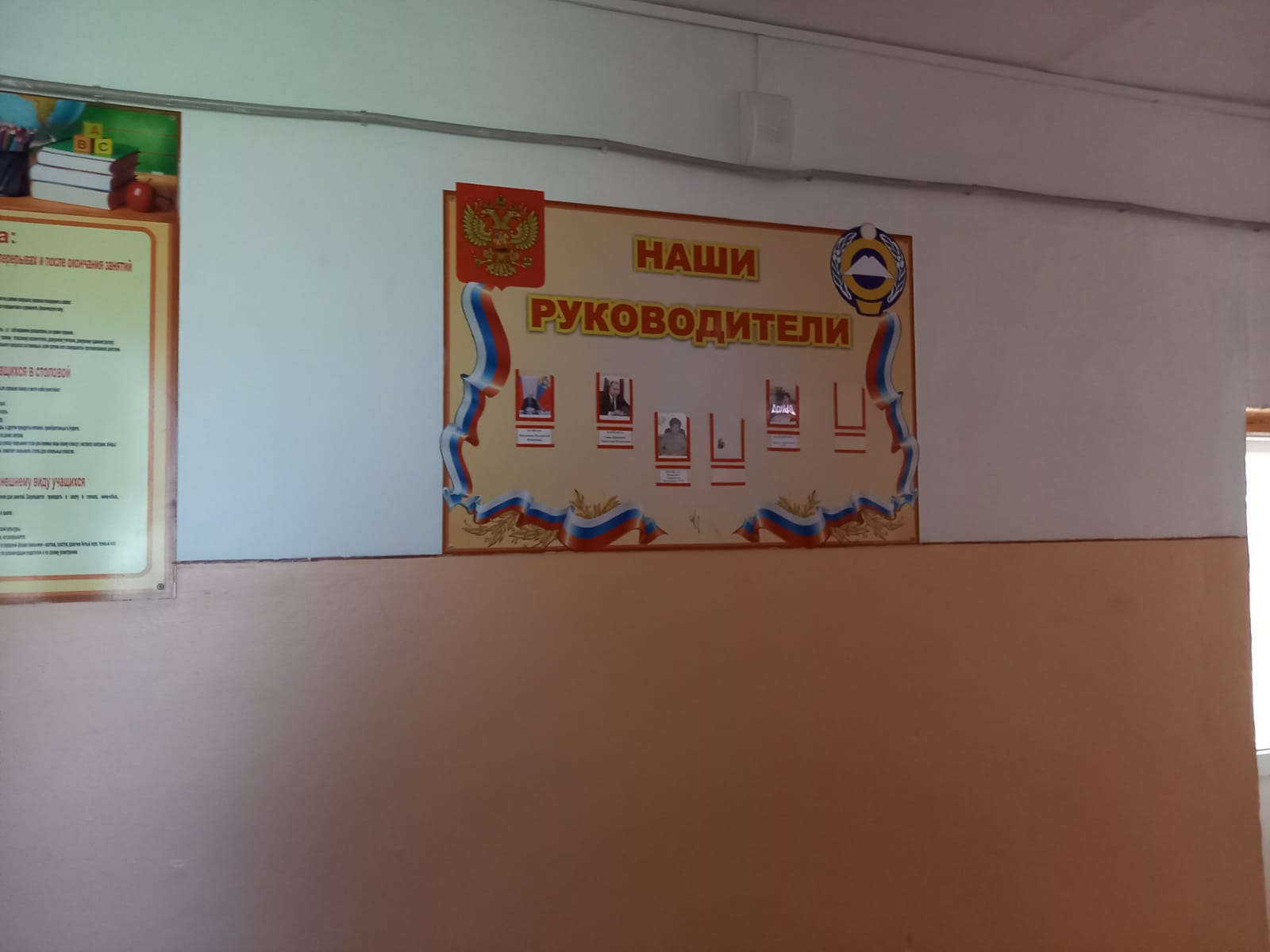 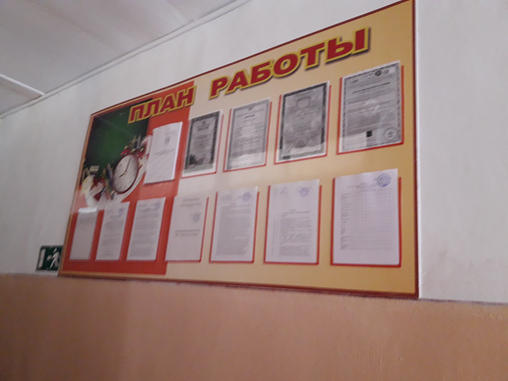 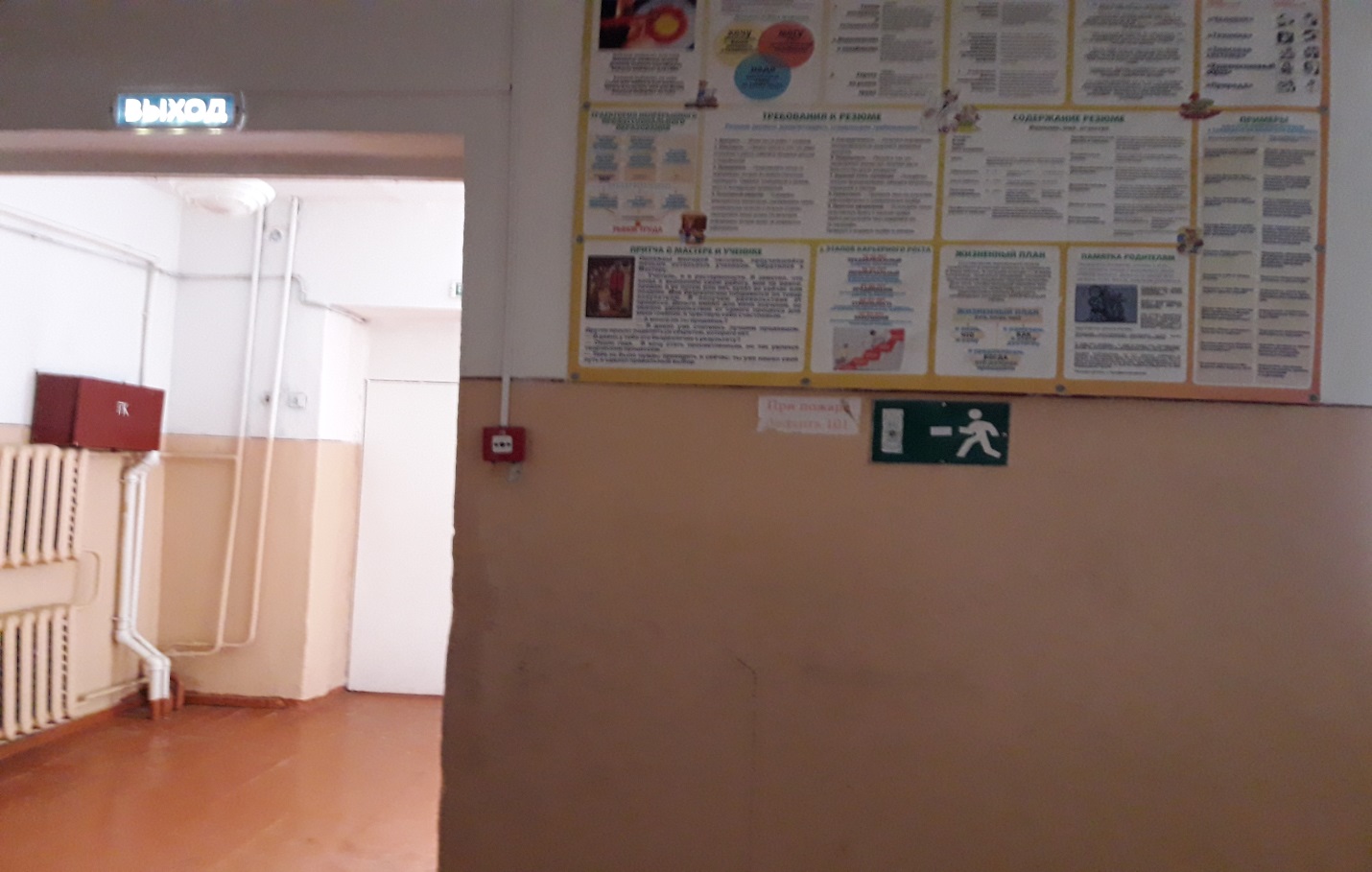 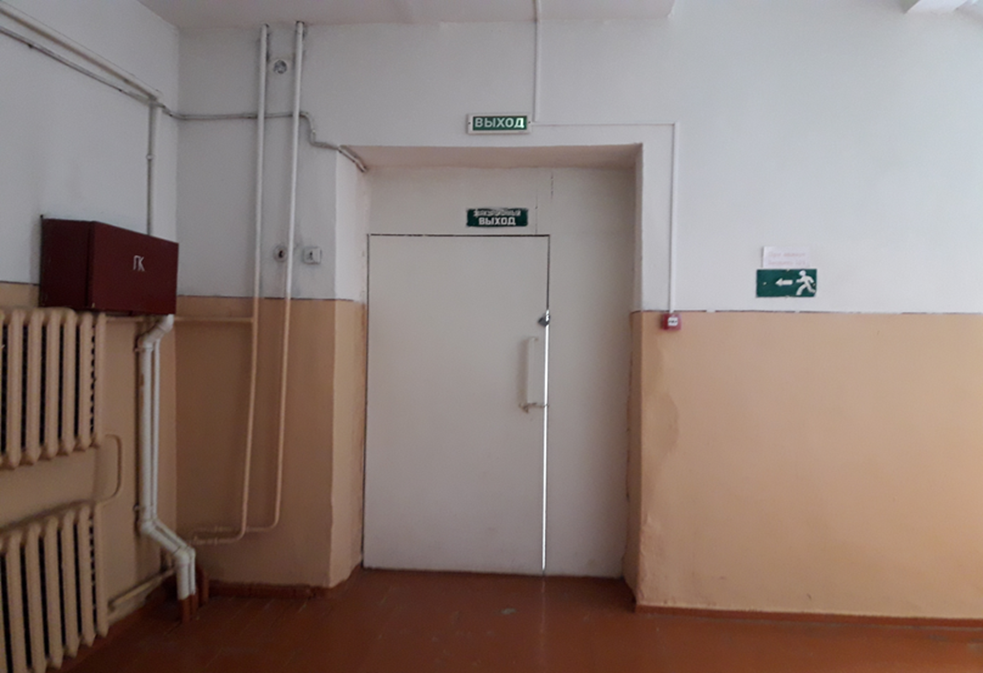 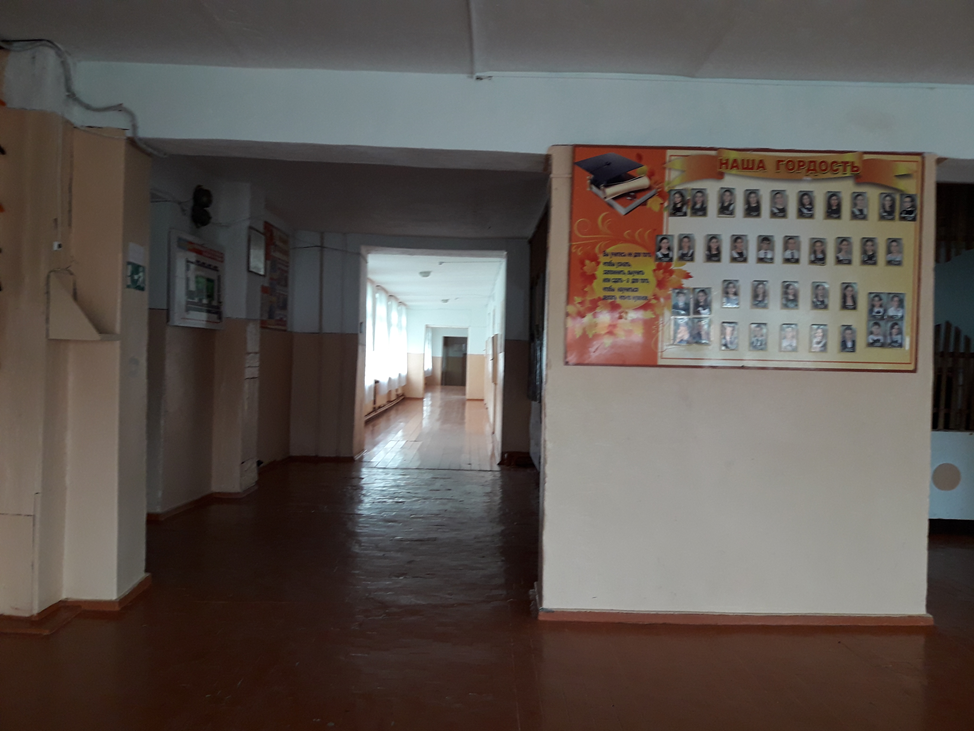 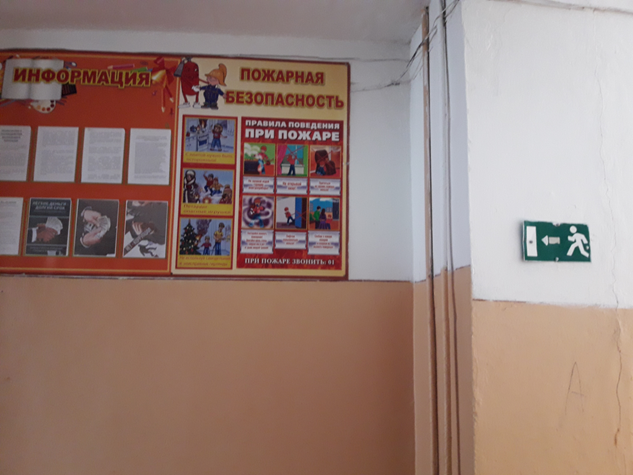 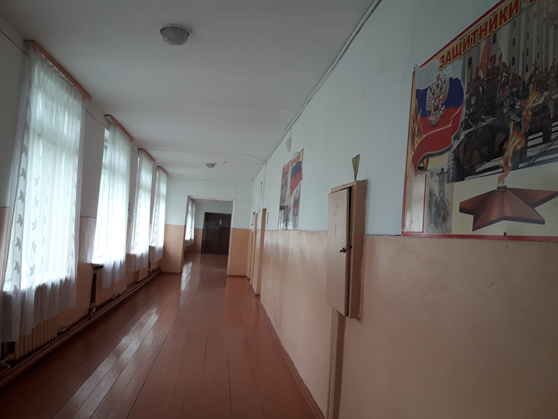 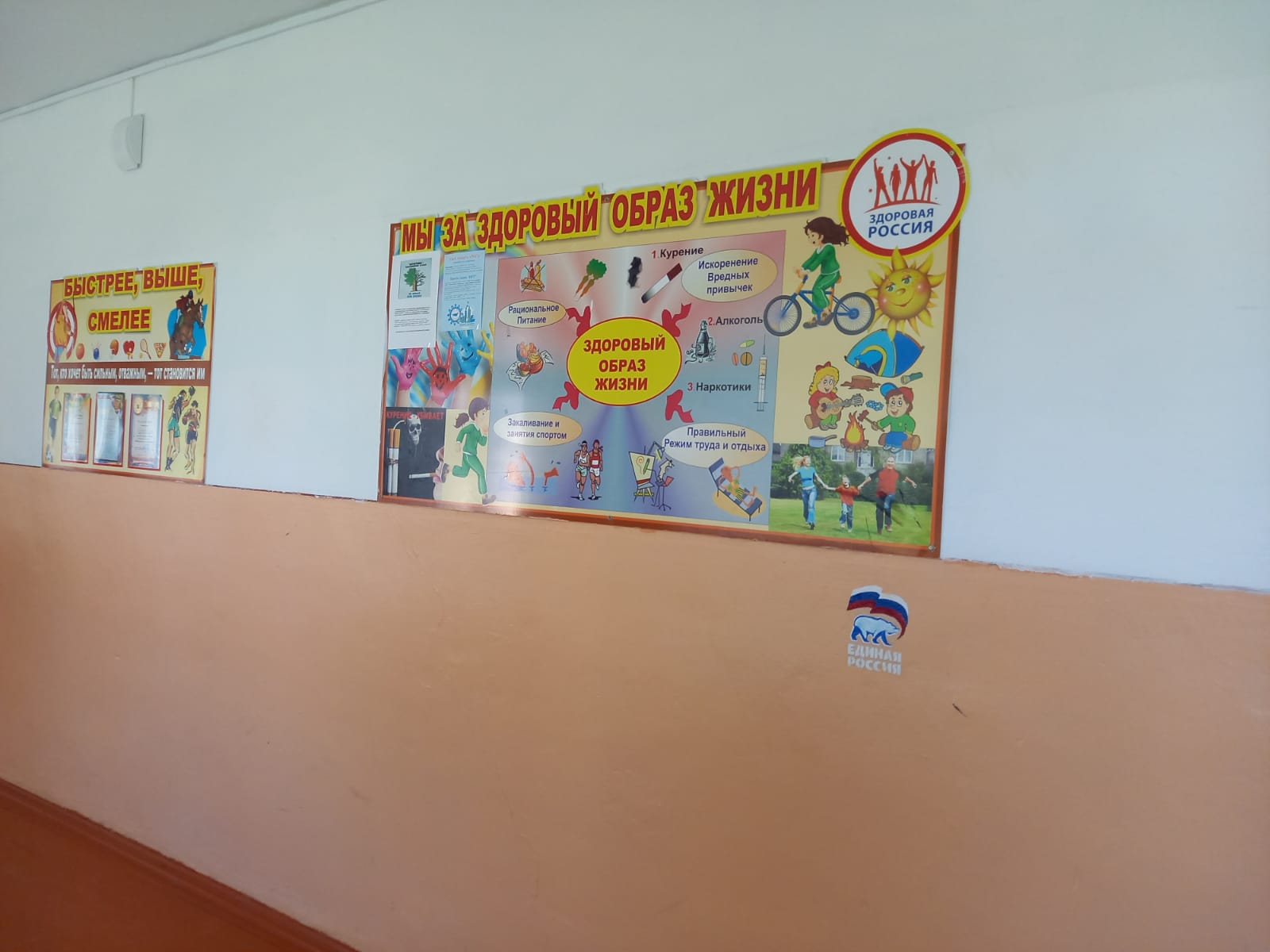 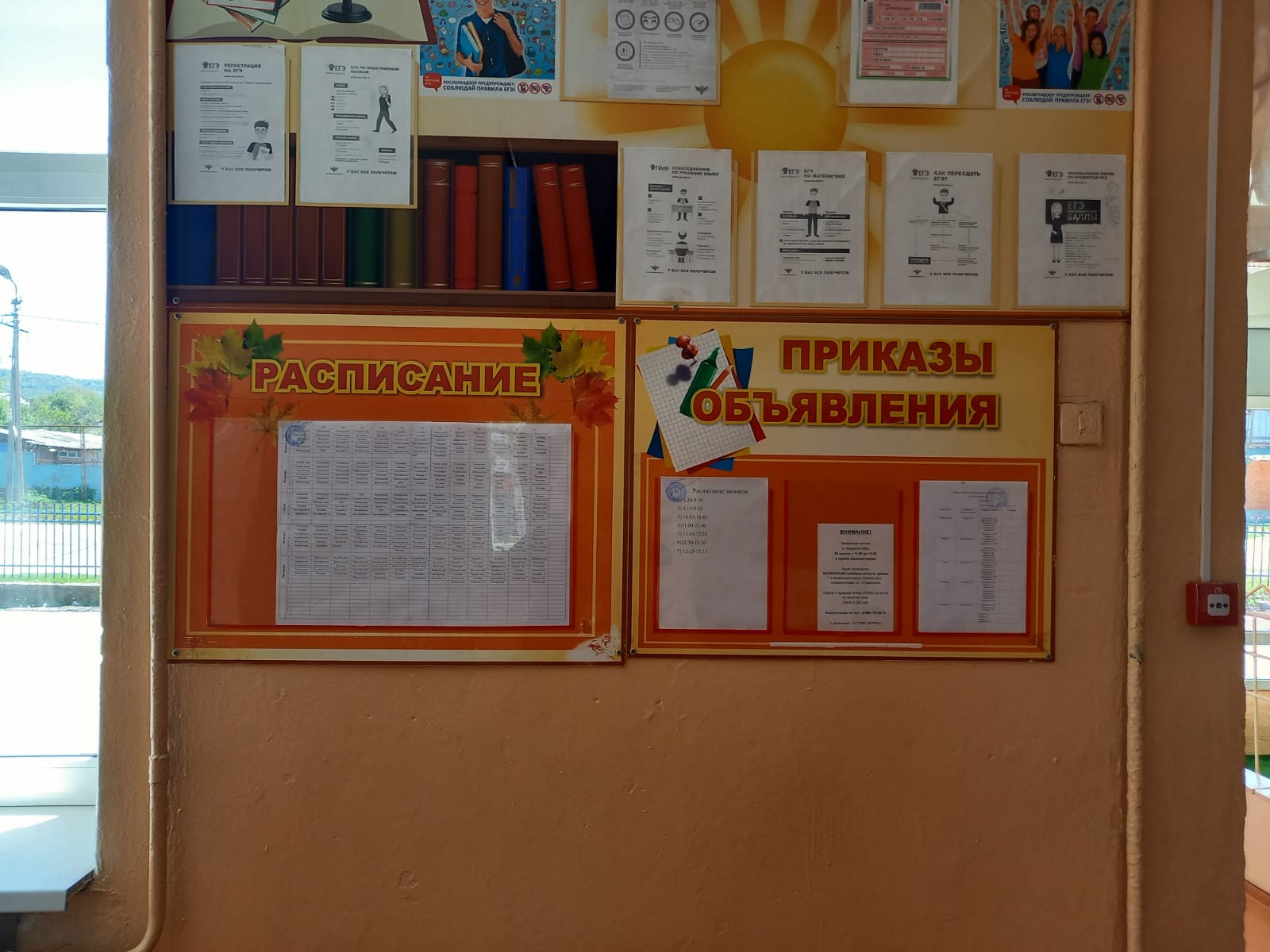 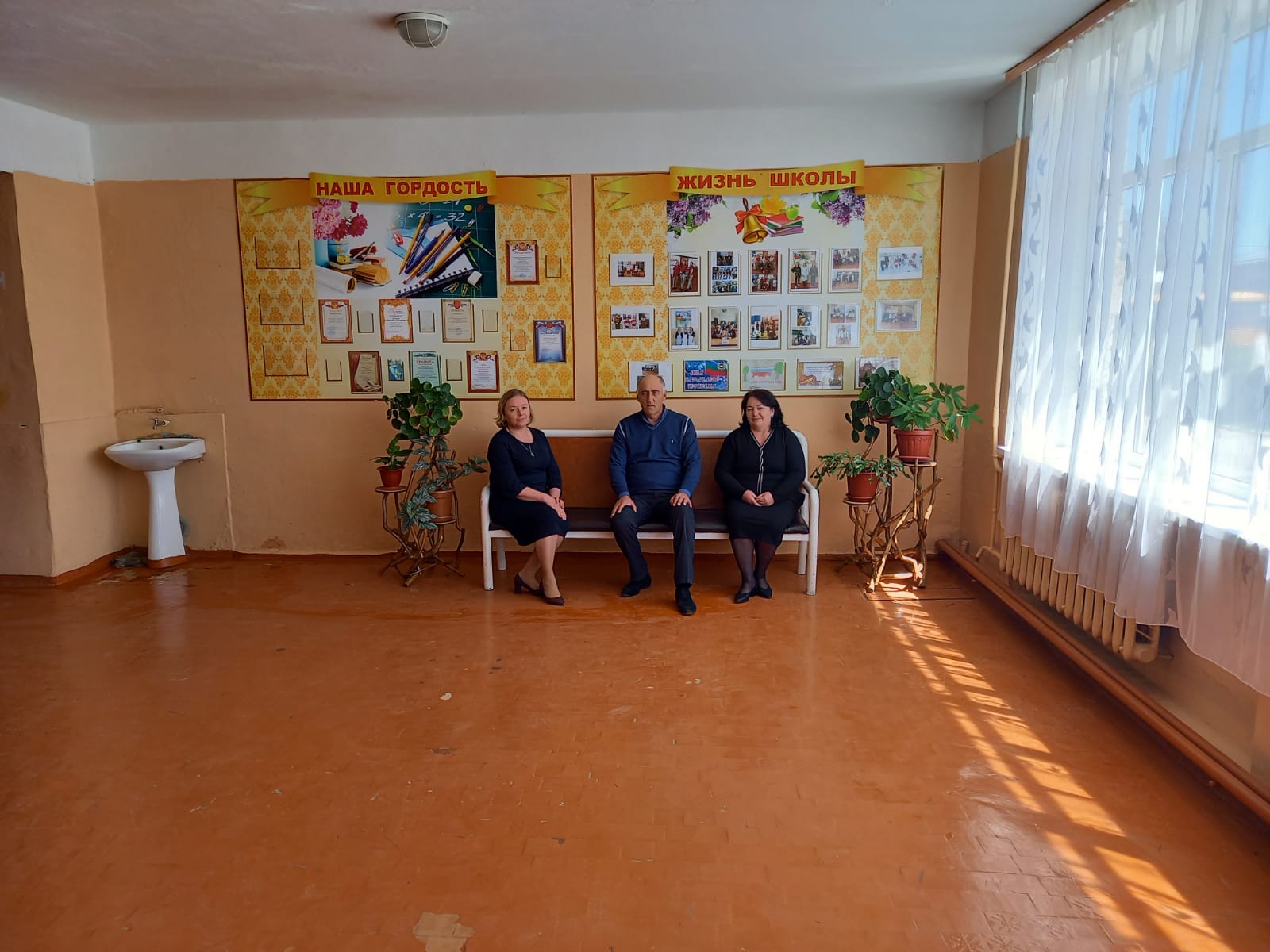 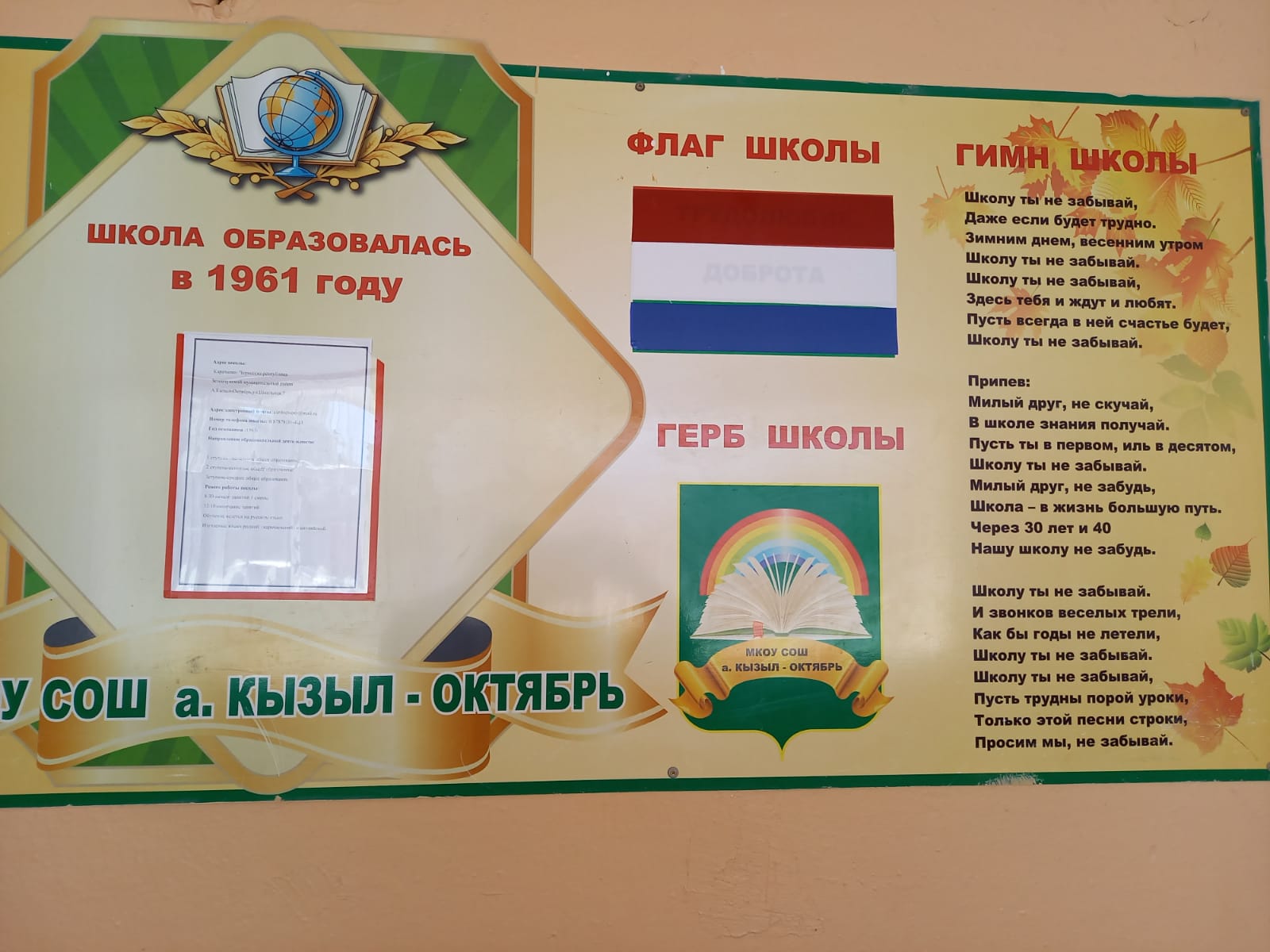 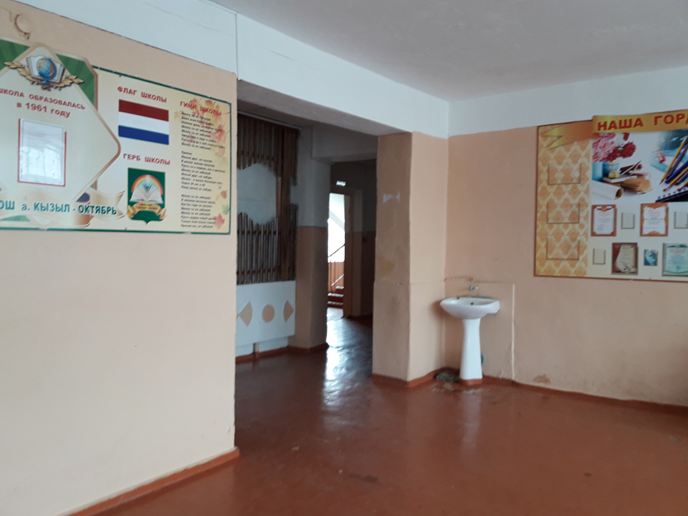 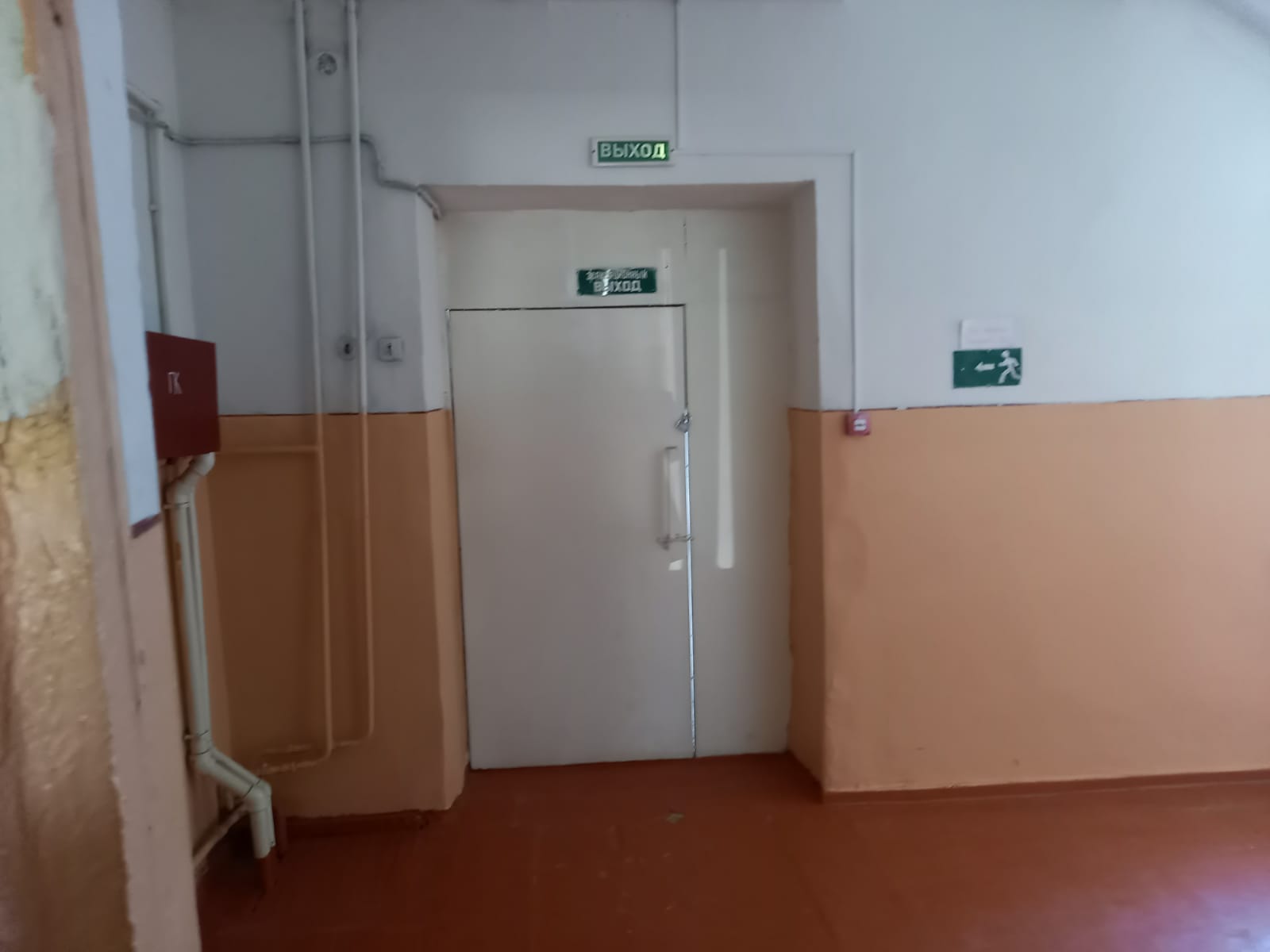 